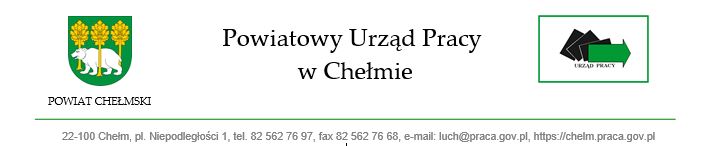 	Załącznik nr 10 do SWZOŚWIADCZENIE wykonawcy w zakresie wypełnienia obowiązków informacyjnych przewidzianych w art. 13 lub 14 RODO  Oświadczam, że wypełniłem obowiązki informacyjne przewidziane w art. 13 lub art. 14 RODO wobec osób fizycznych, od których dane osobowe bezpośrednio lub pośrednio pozyskałem w celu ubiegania się              o udzielenie zamówienia publicznego w niniejszym postępowaniu. 